3 Кручение3.1 Основные  теоретические положенияКручением (чистым кручением) называется такое напряженное состояние, при котором в поперечном сечении бруса возникает единственный внутренний силовой фактор - крутящий момент Мz. Все остальные внутренние силовые факторы    (изгибающие моменты Mx,  My, продольная N и поперечные силы Qx, Qу) равны нулю [1]. Как правило,  слово «чистое» опускается и, имея в виду чистое кручение говорят просто кручение. Брус, работающий на кручение, называют валом. Опытные данные дают основание для следующих допущений:сечения плоские до деформации остаются плоскими и после деформации (гипотеза плоских сечений);радиусы, проведенные в них, остаются прямыми.Это позволяет полагать, что поперечные сечения поворачиваются  вокруг оси вала в своей плоскости на некоторый угол . Угол  называют углом закручивания.При этом в поперечном сечении вала возникают только касательные напряжения  сдвига τ.Если рассматривать деформации в пределах упругости, то между относительным сдвигом γ и напряжениями τ существует линейная зависимость, которая может быть выражена формулой:                                                          τ = GγДанную зависимость называют закон Гука при сдвиге. Здесь G - коэффициент пропорциональности, который называется модулем упругости при сдвиге (модуль сдвига) или модулем упругости второго рода. Значения модуля упругости при сдвиге зависят от свойств материала, их получают экспериментально, в справочной литературе имеются таблицы, где приведены значения модуля сдвига. Основные расчетные формулы приведены в таблице  3.1.  Таблица 3.1  Расчетные формулы3.2 Условие задачи и варианты заданийЖестко защемленный одним концом вал круглого поперечного сечения скручивается  моментами M1, M2, M3, M4. Исходные данные к задаче выбираются из таблицы 3.2 и схем на рис.3.1 в соответствии с вариантом задания.Таблица 3.2 Исходные данные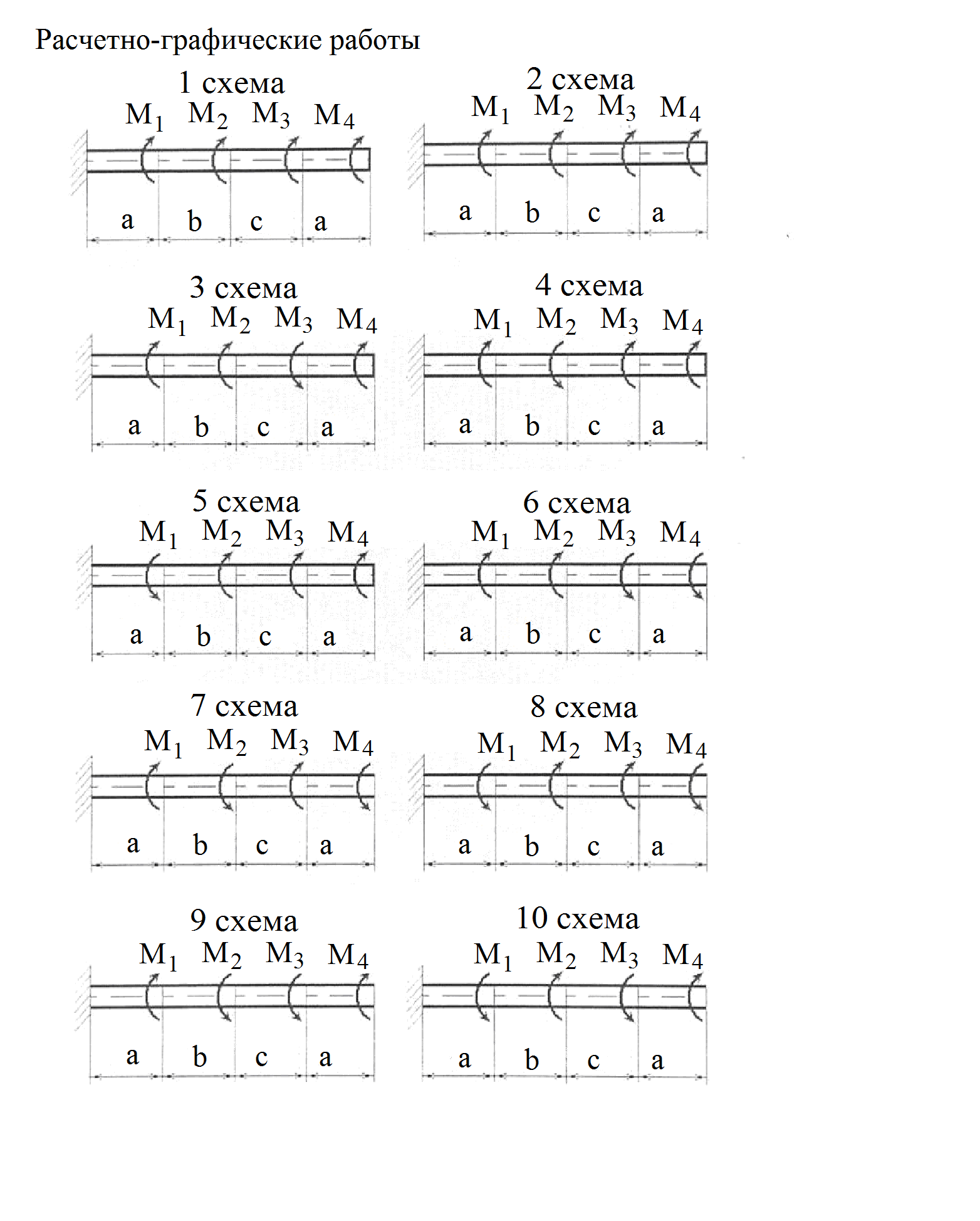 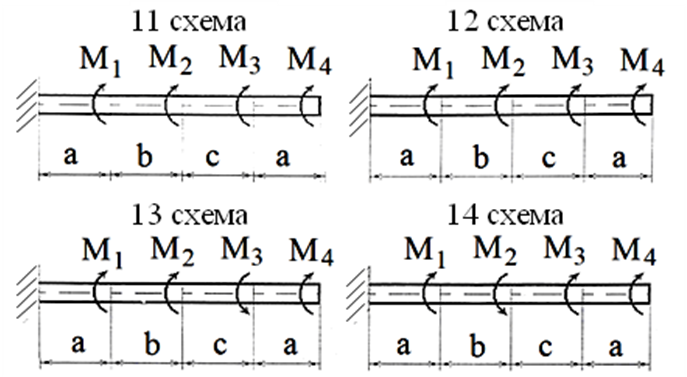 Рис.3.1 Варианты расчетных схем1. Нарисуйте схему вала в масштабе. На рисунке  проставьте размеры стержня и значения нагрузки (моментов) в численном виде.2.  Определите реакцию  в заделке из уравнения равновесия.3. Найдите аналитические выражения для крутящего момента Mz = f(z)  на каждом участке вала и постройте (в выбранном масштабе) эпюру крутящего момента. 4. Установите опасное сечение и определите диаметр вала из расчета на прочность: τ = Mz / Wρ  ≤ [τ].  Допускаемое напряжение [τ] =  80 МПа, модуль сдвига G= 8·104МПа. Округлите размеры диаметров до ближайшего большего значения, равного 30, 35, 40, 45, 50, 60, 70, 80, 90, .5. Проверьте соблюдение условия жесткости  вала  (θ = Мz / G Iр ≤ [θ]). Если условие жесткости не соблюдается, то скорректируйте диаметр сечения вала.6. Постройте эпюру τ = τ (ρ) в опасном сечении.7. Постройте эпюру τ = τ (z).8. Постройте эпюру углов закручивания φ =φ(z) (φ= ∫Mz dz/(G Iρ)), приняв жесткость вала постоянной. 3.3 Пример выполнения задания3.3.1 Определение опорных реакцийРасчетную схему вала выбираем согласно варианту 00 (таблица 3.3 и рис.3.2а). На схеме показаны геометрические размеры вала и действующие на него моменты. Таблица 3.3 Исходные данные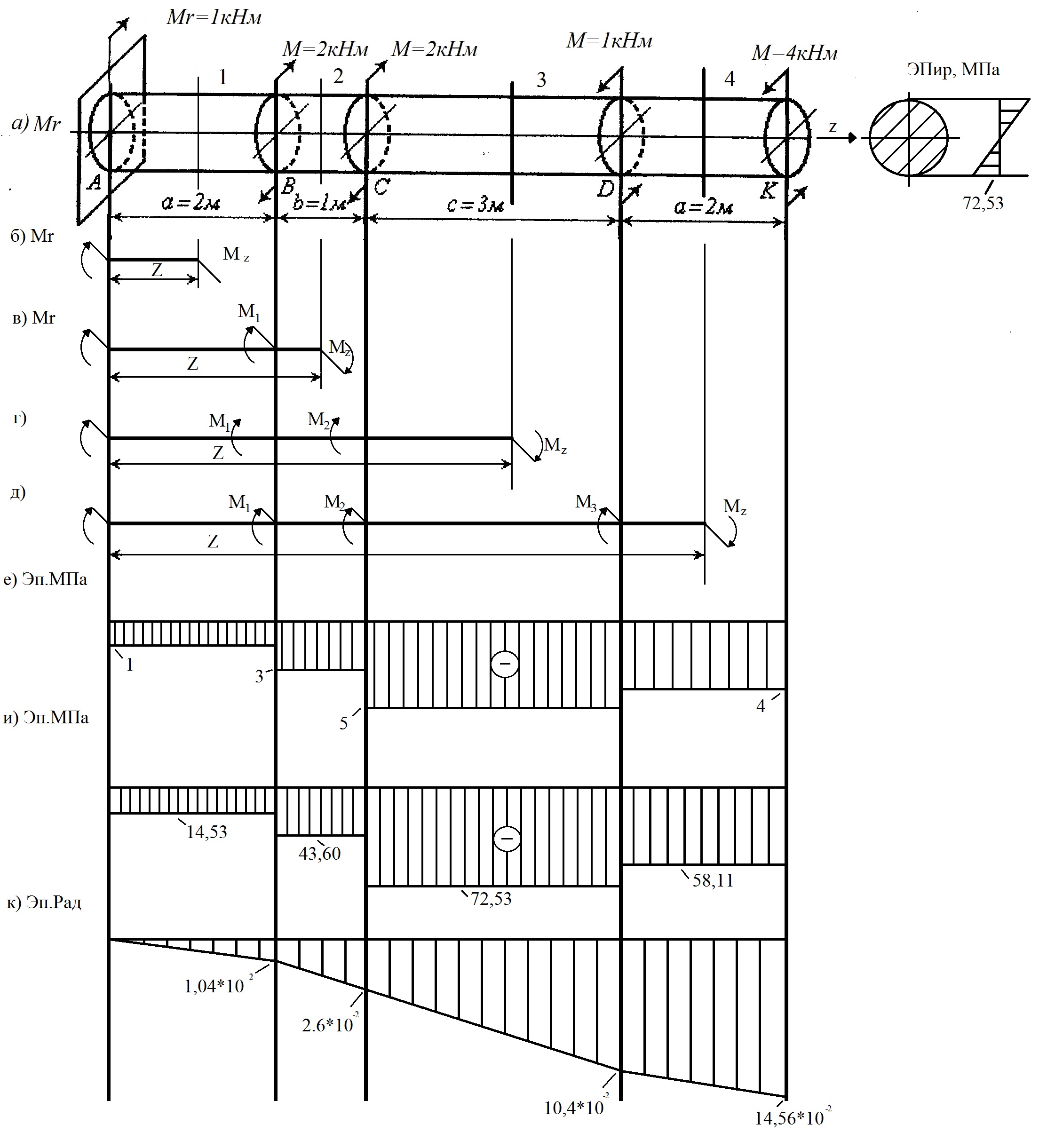 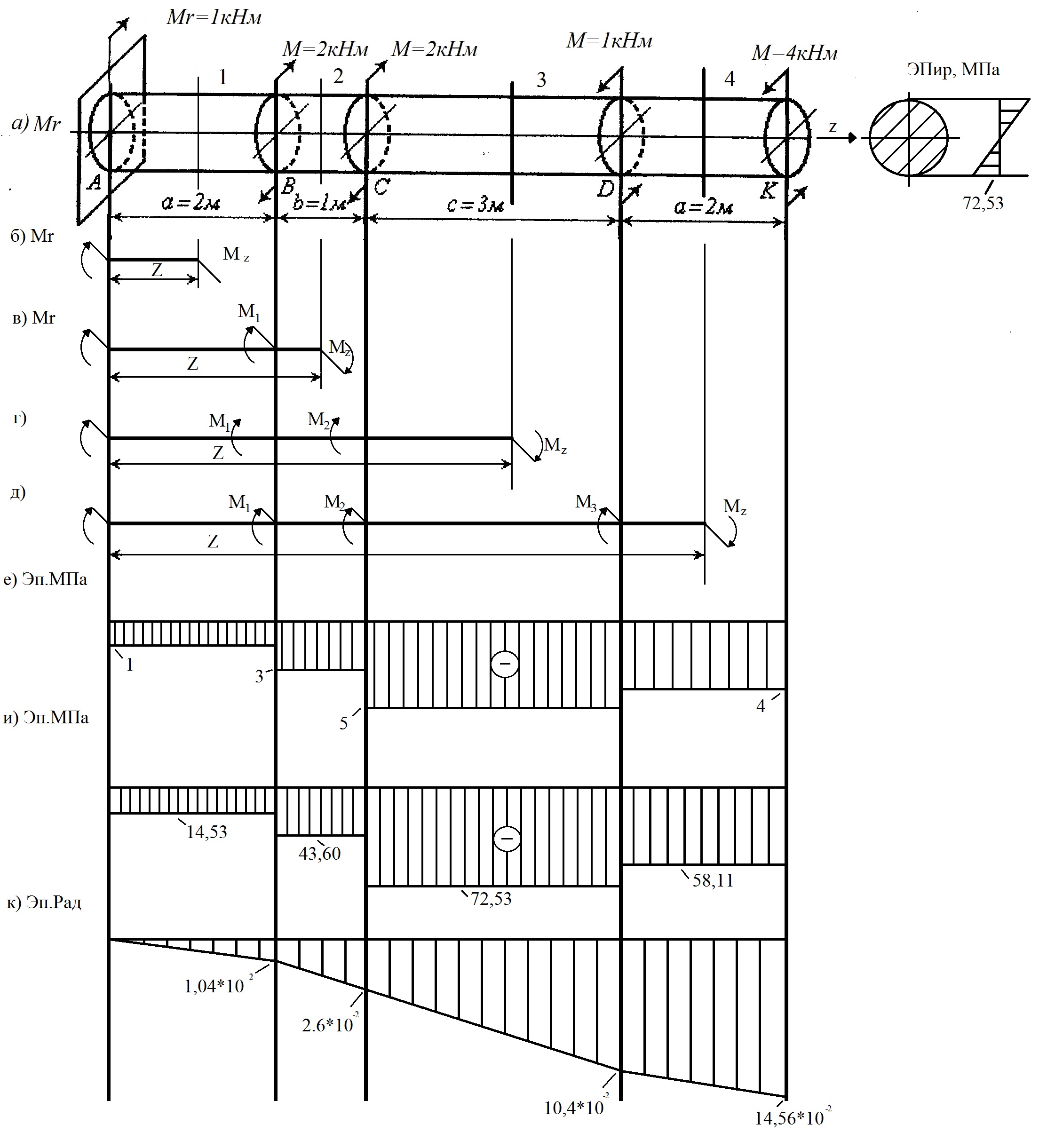 Рис.3.2 Пример графических построений при решении задачиСоставим уравнения равновесия для вала (рис.3.2а), связь (заделку) отбросим, заменив ее действие реакцией. При заданной нагрузке – это момент MR. В расчетах принимаем, что знак «+» соответствует повороту вала по часовой стрелке, если смотреть с положительного направления оси Z. Сумма моментов сил относительно оси Z  равна нулю:Мz = 0,МR + М1 + М2 – М3 – М4 = 0,откудаМR =  – М1 – М2 + М3 + М4 = – 2  – 2 + 1 +4 =  1 кНм.Проверка Мz = 0:  1 + 2 + 2 – 1 – 4 =0.3.3.2  Построение эпюры крутящего момента Мz =f(z)Первый участок  вала  с координатами 0  ≤  z  ≤  а.Разрежем (мысленно) вал (рис.3.2а) сечением 1 и рассмотрим равновесие левой отсеченной части (рис.3.2б), действие отброшенной (правой части) заменим реакцией (крутящий момент Мz). Условие равновесия левой отсеченной части следующее:сумма моментов  сил относительно оси Z равна нулю:Мz = 0,МR  + Мz = 0, откуда Мz  = – МR = – 1 кНм.На данном участке  вала  крутящий момент  постоянен  Мz  = – 1 кНм (рис.3.2е). Между моментом Мz и распределенной нагрузкой существует дифференциальная зависимость:m = dМz / dz,где m - распределенный внешний момент.Выполним проверку. Так как Мz  на данном участке постоянен, то:dМz / dz  = 0,Действительно на участке  с координатами  0  ≤  z  ≤  а распределенная нагрузка (распределенный момент сил)  отсутствует (m = 0).Второй участок вала  с координатами а  ≤  z  ≤ (а + b).Разрежем вал сечением 2 и рассмотрим равновесие левой отсеченной части (рис. 3.2в), действие отброшенной части заменим реакцией Мz.  Сумма моментов  сил относительно оси Z равна нулю:Мz = 0,МR + М1 + Мz = 0, откуда Мz  = – МR – М1 = – 1 – 2 = – 3 кНм.На данном участке  вала  крутящий момент  постоянен  Мz  = – МR – М1 = – 3 кНм (рис.3.2е), поэтому: dМz / dz  = 0.Действительно на этом участке распределенная нагрузка (распределенный момент сил) отсутствует (m = 0).Третий участок вала  с координатами (а + b) ≤  z  ≤  (а + b + с).Разрежем вал сечением 3 и рассмотрим равновесие левой отсеченной части (рис.3.2г), действие отброшенной части заменим реакцией Мz.  Сумма моментов  сил относительно оси Z равна нулю:Мz = 0,МR + М1+ М2 + Мz = 0, откуда Мz  = – МR – М1 – М2  = – 1 – 2 – 2 = – 5 кНм.На данном участке вала крутящий момент постоянен Мz = –МR –М1 –М2  = –5 кНм. (рис.3.2е), поэтому:dМz / dz  = 0.Действительно на этом участке  распределенная нагрузка (распределенный момент сил) отсутствует (m = 0).Четвертый участок вала  с координатами (а + b + с)  ≤  z  ≤  (а + b + с + а).Разрежем вал сечением 4 и рассмотрим равновесие левой отсеченной части (рис. 3.2д), действие отброшенной части заменим реакцией Мz.  Сумма моментов сил относительно оси Z равна нулю:Мz = 0,МR + М1+ М2 + Мz  – М3 = 0, откуда Мz  = – МR – М1 – М2 + М3 = – 1 – 2 – 2 +1 = – 4 кНм.На данном участке вала крутящий момент постоянен Мz  = – МR – М1 – М2 + М3 = – 4 кНм. (рис.3.2е), поэтому: dМz / dz  = 0,Действительно на этом участке распределенная нагрузка (распределенный момент сил) отсутствует (m = 0).Крутящий момент Мz  имеет наибольшее по абсолютной величине значение Мz наиб = 5кНм на участке вала с координатами (а + b) ≤  z  ≤ (а + b + с). Сечения на данном участке являются равноопасными.3.3.3 Подбор размеров поперечного сеченияРазмеры поперечного сечения подбираем по касательным напряжениям в опасном сечении:τнаиб = Мz наиб / Wρ.Допускаемое напряжение в соответствии с условиями задачи:[τ] = 80 МПа = 80·106 Па =80·103 кН/м2 Условие прочности по касательным напряжениям τнаиб = Мz наиб / Wρ  ≤  [τ].Решая неравенство относительно Wρ получаем:Wρ ≥  Мzнаиб / [τ],Wρ ≥  4/(80·103) = 50·10-6м3 = 50 см3.Полярный момент сопротивления круглого сечения равен:Wρ = d3/16  0,2d3, откудаd ≥  ≥  ≥ 6,3см ≥ 63мм.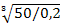 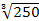 Округляем  полученное значение в соответствии с условиями задачи в большую сторону. Таким образом, диаметр круглого поперечного сечения d = 70мм. Площадь  сечения равна:F = d2/4 = 3846 мм2 = 38,46 см2.Полярный момент сопротивления равен:Wρ = 0,2d3 =0,2·703 = 68600мм3 = 68,6см3.3.3.4 Проверка вала на жесткостьПроверяем соблюдение условия жесткости вала для опасных сечений  с координатами (а + b) ≤  z  ≤ (а + b + с):θ  = Мz / (GIр) ≤ [θ],где GIр - жесткость сечения вала при кручении;       Iρ - полярный момент инерции сечения. Для круглого сечения: Iρ =  d4/32  0,1d4 = 0,1·0,074 = 0,2401·10-5м4;       G – модуль сдвига (G=8·1010 Па (Н/м2)).Тогда GIρ = 8·1010 ·0,2401·10-5 = 1,921·105 Нм2Проверка условия жесткости  вала:  5000 / 1,921·105 = 0,026 рад /м. Так как по условию задачи [θ] =0,030 рад/м, то условие жесткости соблюдается.3.3.5 Построение эпюры касательных  напряжений τ = f(z)В соответствии с формулой τ = Мz / Wρ, строим эпюру τ = f(z) (рис.3.2ж). Значения берем с эпюры крутящих моментов Мz, а полярный момент сопротивления Wρ= 68,6см3= 68,6·10-6 м3:- на первом участке (0 ≤ z ≤ а): τ = – 1·103/68,6·10-6 = – 0,01458·109Па = – 14,58МПа,- на втором участке (а ≤ z ≤ (а+b)): τ = – 3·103/68,6·10-6 = – 0,04373·109Па = – 43,73МПа,- на третьем участке ((а +b) ≤  z  ≤ (а + b + с)):τ = – 5·103/68,6·10-6 = – 0,07289·109Па = – 72,89МПа,- на четвертом участке ((а + b + с) ≤ z ≤ (а + b + с + а)):τ = – 4·103/68,6·10-6 = – 0,05831·109Па = – 58,31МПа.3.3.6 Построение эпюры касательных  напряжений τ = f(ρ)Эпюры касательных напряжений τ = f(ρ) (рис.3.2и) строим по опасному сечению. В соответствии с принятыми допущениями в этом сечении τ = f(ρ) изменяется по линейному закону, максимальное значение касательное напряжение τ имеет при  ρ= r = d/2. τ = 72,89МПа. 3.3.7  Построение эпюры  углов закручивания  φ = f(z)Эпюра (рис.3,2з) перемещений φ сечений относительно заделки (z = 0) строим по участкам стержня, используя формулу:φ =  Мz(z) dz / (GIρ).Здесь  жесткость (GIρ) =1,921·105 Нм2.Первый участок с координатами 0 ≤  z  ≤  а. Так как  крутящий момент  на этом участке постоянен и равен 1кНм, то угол поворота сечения с координатой z  =  а относительно заделки составляет:φ1 = – 1000·2/(GIρ) = – 2000/(1,921·105) = – 1,041·10-2 Рад = – 0,5968 град.Второй  участок  с координатами  а  ≤  z  ≤  (а + b).Так как крутящий момент на этом участке постоянен и равен 3 кНм, то угол поворота сечения с координатой z = (а + b) относительно сечения с координатой z  =  а составляет:– 3000/GIρ  = – 3/1,921·10-2 = – 1,56·10-2 рад.Угол поворота сечения с координатой z = (а + b) относительно заделки составляет:φ2 =φ1  – 3000/GIρ = – (1,041+1,56) ·10-2 Рад = – 2,6·10-2 рад = – 1,49 град.Третий  участок с координатами  (а + b) ≤  z ≤ (а + b + с).Так как крутящий момент на этом участке постоянен и равен 5кНм, то угол поворота сечения с координатой z  =  (а +b +с) относительно сечения с координатой z = (а + b)  составляет:– 5000·3/ (GIρ)   = – 15/1,921·10-2 = – 7,808·10-2 рад = – 4,476 градУгол поворота сечения с координатой z = (а + b + с) относительно заделки φ3 = φ2  – 15000 / (GIρ) =φ3 = – (2,6 + 7,808)·10-2 = – 10,4·10-2 рад = – 5,96 град.Четвертый  участок с координатами  (а + b + с) ≤ z ≤ (а + b + с + а).Так как  крутящий момент  на этом участке постоянен  и равен 4кНм, то угол поворота сечения с координатой z  =  (а + b +с + а) относительно сечения с координатой z = (а + b+с)  составляет:– 8000/(GIρ)  = – 8/1,921·10-2  = – 4,165·10-2 рад,φ4 = φ3  – 8000/(GIρ) = –  (10,4 + 4,165)·10-2 =  – 14,56 рад = – 8,35 град.По точкам строим эпюру углов закручивания сечений относительно заделки φ = f(z). Правый конец вала относительно заделки переместится на величину φ4 = – 8,35град. Знак «-» говорит о том, что  правый конец вала относительно левого (начало координат) повернется против часовой стрелки.Крутящий моментМz = Мz(z)Мz = Мz(z)Мz находится  при построении эпюрНаибольший по длине вала крутящий моментМz наиб Мz наиб Мz наиб  находится из эпюрыЗакон Гукаτ=Gγτ=GγG - модуль упругости второго рода или модуль сдвига,γ относительный сдвигКасательное напряжениеτ   = Мzρ /Iρτ   = Мzρ /IρIρ - полярный момент инерции сеченияНаибольшее по сечению касательное напряжениеτmax  = Мz /Wρτmax  = Мz /WρWρ - полярный момент сопротивления сечения (Wρ = Iρ / r)Наибольшее по длине вала касательное напряжениеτнаиб  = Мzнаиб /Wρτнаиб  = Мzнаиб /WρУгол закручиванияφ = Мz l/ G Iрφ = Мz l/ G IрG Iр жесткость сечения при крученииОтносительный угол закручиванияθ  = dφ/ dzθ  = dφ/ dzθ(z) - эпюра относительного угла закручиванияθ = Мz / G Iр - при постоянной жесткостиНаибольший относительный угол закручиванияθ наибθ наибНаходится из эпюры относительного угла закручиванияОтносительный сдвигγ = ρ θ  = ρ dφ/ dzγ = ρ θ  = ρ dφ/ dzУсловие прочностиτ наиб  ≤ [τ]τ наиб  ≤ [τ][τ] –допускаемое касательное напряжениеУсловие жесткостиθ наиб  ≤ [θ][θ] – допускаемый относительный угол закручивания[θ] – допускаемый относительный угол закручивания№ варианта№ схемы (рис.3.1)Расстояние, мРасстояние, мРасстояние, мМоменты, кНмМоменты, кНмМоменты, кНмМоменты, кНм[θ], рад/м№ варианта№ схемы (рис.3.1)аbcM1M2M3M4[θ], рад/м151521,721,71,60,60,70,028№ варианта№ схемыРасстояние, мРасстояние, мРасстояние, мМоменты, кНмМоменты, кНмМоменты, кНмМоменты, кНм[θ], рад/м№ варианта№ схемыаbcM1M2M3M4[θ], рад/м151521,721,71,60,60,70,028